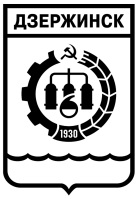 Председатель городской Думыг.ДзержинскаП О С Т А Н О В Л Е Н И Е   «18 » июня  2021 г.                                                           №  9      Об утверждении Политики в отношенииобработки    персональных   данныхв  городской  Думе города ДзержинскаВ соответствии с Федеральным законом от 27.06.2006 №152-ФЗ                  «О персональных данных, руководствуясь Уставом городского округа город Дзержинск и в целях обеспечения выполнения обязанностей, предусмотренных законодательством о персональных данныхПОСТАНОВЛЯЮ:Утвердить прилагаемую Политику в отношении обработки персональных данных в городской Думе города Дзержинска.Начальнику отдела кадров и документационного обеспечения организационного управления (Загуменнова Е.А.) ознакомить                          с настоящим распоряжением заинтересованных лиц.Настоящее постановление опубликовать в средствах массовой информации.Настоящее постановление вступает в силу после его официального опубликования.   Председатель городской Думы                             В.Г. НиколаеваНачальник          отдела        кадров                                                 Руководитель аппарата городской Думы                                       и документационного обеспечения                                                                                                    И.В. Городинская                               Е.А. Загуменнова                                                 « ______» ____________2021г.      «______» ______________2021 г.                                                                                                                                                                         Начальник правового управления                                                                                                                                                                   Н.В. Ненашкин                                                                                  «_______» _____________2021 г.  УТВЕРЖДЕНАпостановлением председателя городской Думы города Дзержинска                                                               от «18 » июня  2021г.  № 9 ПОЛИТИКАв отношении обработки персональных данных                                               в городской Думе города Дзержинска1. Общие положения1.1. Настоящая политика в отношении обработки персональных данных (далее - Политика) разработана в соответствии с требованиями ст. 18.1 Федерального закона от 27.07.2006 № 152-ФЗ «О персональных данных»                 и распространяется на городскую Думу города Дзержинска (далее – городская Дума).1.2. В настоящей Политике используются следующие основные понятия:- персональные данные - любая информация, относящаяся к прямо или косвенно определенному или определяемому физическому лицу (субъекту персональных данных);- оператор – городская Дума, самостоятельно или совместно с другими лицами организующая и (или) осуществляющая обработку персональных данных, а также определяющая цели обработки персональных данных, состав персональных данных, подлежащих обработке, действия (операции), совершаемые с персональными данными;- обработка персональных данных - любое действие (операция) или совокупность действий (операций), совершаемых с использованием средств автоматизации или без использования таких средств с персональными данными, включая сбор, запись, систематизацию, накопление, хранение, уточнение (обновление, изменение), извлечение, использование, передачу (распространение, предоставление, доступ), обезличивание, блокирование, удаление, уничтожение персональных данных;- автоматизированная обработка персональных данных - обработка персональных данных с помощью средств вычислительной техники;- распространение персональных данных - действия, направленные на раскрытие персональных данных неопределенному кругу лиц;- предоставление персональных данных - действия, направленные на раскрытие персональных данных определенному лицу или определенному кругу лиц;- блокирование персональных данных - временное прекращение обработки персональных данных (за исключением случаев, если обработка необходима для уточнения персональных данных);- уничтожение персональных данных - действия, в результате которых становится невозможным восстановить содержание персональных данных в информационной системе персональных данных и (или) в результате которых уничтожаются материальные носители персональных данных;- обезличивание персональных данных - действия, в результате которых становится невозможным без использования дополнительной информации определить принадлежность персональных данных конкретному субъекту персональных данных;- информационная система персональных данных - совокупность содержащихся в базах данных персональных данных и обеспечивающих их обработку информационных технологий и технических средств.1.3. Политика является общедоступным документом, декларирующим основы деятельности городской Думы, связанной с обработкой персональных данных.1.4. Действие Политики не распространяется на отношения, возникающие при:- организации хранения, комплектования, учета и использования содержащих персональные данные архивных документов в соответствии с законодательством об архивном деле в Российской Федерации;- обработке персональных данных, отнесенных в установленном порядке к сведениям, составляющим государственную тайну.1.5. Городская Дума является оператором (далее - Оператор), организующим и осуществляющим обработку персональных данных, а также определяющим цели обработки персональных данных, состав персональных данных, подлежащих обработке, действия (операции), совершаемые с персональными данными.2. Принципы и цели обработки персональных данных,                     субъекты персональных данных2.1. Обработка персональных данных в городской Думе основана на следующих принципах:2.1.1. Обработка персональных данных должна осуществляться на законной и справедливой основе.2.1.2. Обработка персональных данных должна ограничиваться достижением конкретных, заранее определенных и законных целей. Не допускается обработка персональных данных, несовместимая с целями сбора персональных данных.2.1.3. Не допускается объединение баз данных, содержащих персональные данные, обработка которых осуществляется в целях, несовместимых между собой.2.1.4. Обработке подлежат только персональные данные, которые отвечают целям их обработки.2.1.5. Содержание и объем обрабатываемых персональных данных должны соответствовать заявленным целям обработки. Обрабатываемые персональные данные не должны быть избыточными по отношению к заявленным целям их обработки.2.1.6. При обработке персональных данных должны быть обеспечены точность персональных данных, их достаточность, а в необходимых случаях и актуальность по отношению к целям обработки персональных данных. Оператор должен принимать необходимые меры либо обеспечивать их принятие по удалению или уточнению неполных или неточных данных.2.1.7. Хранение персональных данных должно осуществляться в форме, позволяющей определить субъекта персональных данных, не дольше, чем этого требуют цели обработки персональных данных, если срок хранения персональных данных не установлен федеральным законом, договором, стороной которого, выгодоприобретателем или поручителем по которому является субъект персональных данных. Обрабатываемые персональные данные подлежат уничтожению либо обезличиванию по достижении целей обработки или в случае утраты необходимости в достижении этих целей, если иное не предусмотрено федеральным законом.2.2. Целью Политики является обеспечение защиты прав и свобод человека и гражданина при обработке его персональных данных, в том числе защиты прав на неприкосновенность частной жизни, личную и семейную тайну.2.2.1. Целями обработки персональных данных в городской Думе являются:2.2.2. Исполнение условий трудового договора и осуществление прав               и обязанностей в соответствии с трудовым законодательством, законодательством о муниципальной службе.2.2.3. Рассмотрение обращений граждан Российской Федерации в соответствии с законодательством.2.2.4. Выполнение обязательств по гражданско-правовым договорам (контрактам) и иным соглашениям, заключаемым городской Думой.3. Состав и субъекты персональных данных3.1. Оператором осуществляется обработка следующих категорий персональных данных:а) фамилия, имя, отчество, месяц рождения, место рождения, семейное положение, имущественное положение, профессия, год рождения, дата рождения, адрес, социальное положение, образование, доходы;б) специальные категории персональных данных (политические взгляды, состояние здоровья, национальная принадлежность);в) биометрические персональные данные (сведения, которые характеризуют физиологические и биологические особенности человека), которые используются оператором для установления личности субъекта персональных данных;г) общедоступные персональные данные (сведения, полученные только из общедоступных источников персональных данных);д) иные категории персональных данных, если в ней не обрабатываются персональные данные, указанные в подпунктах а), б) настоящего пункта.3.2. Субъектами обработки персональных данных являются:3.2.1. Лица, замещающие муниципальные должности в городской Думе.3.2.2. Муниципальные служащие городской Думы.3.2.3. Граждане, претендующие на замещение должностей муниципальной службы в городской Думе3.2.4. Лица, состоящие в родстве (свойстве) с субъектами персональных данных, указанными в подпунктах 3.2.1 – 3.2.3.3.2.5. Помощники депутатов городской Думы.3.2.6. Лица, претендующие на замещение вакантных должностей городской Думы.3.2.7. Лица, представляемые к награждению, наградные материалы по которым представлены в городскую Думу.3.2.8. Граждане, обращающиеся в городскую Думу в соответствии с Федеральным законом от 02.05.2006 №59-ФЗ «О порядке рассмотрения обращений граждан РФ».3.2.9. Пользователи официального сайта городской Думы.3.2.10. Граждане, состоящие в гражданско-правовых отношениях                       с городской Думой.3.2.11. Представители средств массовой информации.3.3. Субъект персональных данных имеет право на получение информации, касающейся обработки его персональных данных, в том числе содержащей:- подтверждение факта обработки персональных данных Оператором;- правовые основания и цели обработки персональных данных;- цели и применяемые оператором способы обработки персональных данных;- обрабатываемые персональные данные, относящиеся к соответствующему субъекту персональных данных, источник их получения, если иной порядок представления таких данных не предусмотрен федеральным законом;- сроки обработки персональных данных, в том числе сроки их хранения;- иные сведения, предусмотренные Федеральным законом                              «О персональных данных».3.4. Субъект персональных данных вправе требовать от Оператора уточнения его персональных данных, их блокировки или уничтожения в случае, если его персональные данные являются неполными, устаревшими, неточными, незаконно полученными или не являются необходимыми для заявленной цели обработки, а также принимать предусмотренные законом меры по защите своих прав.3.5. Если субъект персональных данных считает, что Оператор осуществляет обработку его персональных данных с нарушением требований Федерального закона "О персональных данных" или иным образом нарушает его права и свободы, субъект вправе обжаловать действия или бездействие Оператора в уполномоченный орган по защите прав субъектов персональных данных (Федеральная служба по надзору в сфере связи, информационных технологий и массовых коммуникаций - Роскомнадзор) или в судебном порядке.4. Обработка персональных данных4.1. Обработка персональных данных осуществляется с согласия субъекта персональных данных, если иное не предусмотрено федеральными законами. Согласие субъекта персональных данных должно отвечать требованиям, определенным Федеральным законом от 27.07.2006 № 152-ФЗ «О персональных данных».4.2. Обработка персональных данных осуществляется с использованием средств автоматизации, а также без использования таких средств (на бумажном носителе).5. Обязанности Оператора при обработке персональных данных5.1. Оператор при обработке персональных данных обязан:5.1.1. Издавать правовые акты по вопросам обработки персональных данных, а также правовые акты, устанавливающие процедуры, направленные на предотвращение и выявление нарушений законодательства Российской Федерации и иных нормативных правовых актов, связанных с обработкой персональных данных, устранение последствий таких нарушений.5.1.2. Определять состав и перечень правовых, организационных и технических мер, необходимых и достаточных для обеспечения выполнения обязанностей, предусмотренных Федеральным законом от 27.07.2006                № 152-ФЗ «О персональных данных» и принятыми в соответствии с ним нормативными правовыми актами, и осуществлять их применение.5.1.3. Назначать лицо, ответственное за организацию обработки персональных данных в городской Думе которое, в частности:- получает указания непосредственно от председателя городской Думы    и подотчетно ему;- осуществляет внутренний контроль за соблюдением законодательства Российской Федерации и иных нормативных правовых актов о персональных данных, в том числе требований к защите персональных данных;- обеспечивает доведение до сведения сотрудников положений законодательства Российской Федерации о персональных данных, в том числе требований к защите персональных данных, правовых актов администрации;- организует прием и обработку обращений и запросов субъектов персональных данных или их представителей и осуществляет контроль за приемом и обработкой таких обращений и запросов.5.1.4. Обеспечивать выполнение лицами, осуществляющими обработку персональных данных, и лицами, имеющими доступ к персональным данным, требований по защите персональных данных, установленных нормативными правовыми актами.5.1.5. Обеспечивать конфиденциальность персональных данных, обрабатываемых Оператором, кроме общедоступных персональных данных, если иное не предусмотрено федеральным законом.5.1.6. Принимать меры по обеспечению безопасности персональных данных при их обработке.5.1.7. Не допускать обработку и приобщение к личному делу субъекта персональных данных сведений, касающихся состояния здоровья, расовой, национальной принадлежности, политических взглядов, религиозных или философских убеждений, интимной жизни, членства в общественных объединениях или его профсоюзной деятельности, если иное не предусмотрено федеральным законом.5.1.8. Обеспечивать уничтожение персональных данных по достижении целей их обработки или в случае утраты необходимости в достижении этих целей, если иное не предусмотрено федеральным законом.5.1.9. Выполнять иные обязанности Оператора, предусмотренные Федеральным законом от 27.07.2006 №152-ФЗ «О персональных данных» и принятыми в соответствии с ним нормативными правовыми актами.6. Порядок доступа к персональным данным и их предоставления6.1. К обработке персональных данных допускаются сотрудники городской Думы, выполняющие соответствующие функции по реализации соответствующих полномочий.6.2. Лицо, ответственное за организацию обработки персональных данных в городской Думе, при организации доступа к персональным данным обязано ознакомить субъекта персональных данных с требованиями федерального законодательства и правовых актов городской Думы к обработке персональных данных и обеспечению безопасности персональных данных.6.3. Лицам, допущенным к обработке персональных данных, предоставляется доступ только к персональным данным, необходимым для выполнения их служебных обязанностей в пределах возложенных соответствующих задач и функций.6.4. Каждое лицо, допущенное к обработке персональных данных, использует индивидуальный идентификатор и пароль, которые не имеет права передавать другим лицам.6.5. Оператор вправе передавать (распространять, предоставлять, давать доступ) персональные данные третьим лицам с согласия субъекта персональных данных, если иное не предусмотрено федеральным законом, на основании заключаемого с этим лицом договора (соглашения) либо путем принятия председателем городской Думы правового акта. В правовом акте должны быть определены перечень действий (операций) с персональными данными и цели их обработки, должна быть установлена обязанность лица, которому предоставлены персональные данные, соблюдать конфиденциальность и обеспечивать безопасность персональных данных, а также должны быть указаны требования к их защите в соответствии с Федеральным законом от 27.07.2006 № 152-ФЗ «О персональных данных».6.6. Основанием для отказа в предоставлении персональных данных третьим лицам является:6.6.1. Отсутствие согласия субъекта персональных данных.6.6.2. Отсутствие условий, предусмотренных Федеральным законом                  от 27.07.2006 № 152-ФЗ «О персональных данных», при которых согласие субъекта персональных данных не требуется.7. Организация защиты персональных данных7.1. Персональные данные относятся к сведениям ограниченного доступа и подлежат защите в рамках функционирующей в городской Думы системы защиты информации.7.2. При организации защиты персональных данных при их обработке городская Дума руководствуется в том числе Федеральным законом                       от 27.07.2006 № 152-ФЗ «О персональных данных», постановлением Правительства Российской Федерации от 15.09.2008 № 687 «Об утверждении Положения об особенностях обработки персональных данных, осуществляемой без использования средств автоматизации», постановлением Правительства Российской Федерации от 21.03.2012 № 211 «Об утверждении перечня мер, направленных на обеспечение выполнения обязанностей, предусмотренных Федеральным законом «О персональных данных» и принятыми в соответствии с ним нормативными правовыми актами, операторами, являющимися государственными или муниципальными органами», постановлением Правительства Российской Федерации                      от 01.11.2012 № 1119 «Об утверждении требований к защите персональных данных при их обработке в информационных системах персональных данных».7.3. Субъектом отношений при организации системы защиты для обеспечения безопасности персональных данных при их обработке (далее - субъекты информационных отношений) как оператор является городская Дума.7.4. Под безопасностью информации понимают состояние защищенности информации, при котором обеспечены ее конфиденциальность, доступность и целостность.7.5. Задачами системы защиты персональных данных являются исключение или минимизация ущерба от возможной реализации случайных или злонамеренных воздействий на персональные данные, а также прогнозирование и предотвращение таких воздействий.7.6. Меры, принимаемые для защиты персональных данных от неправомерного или случайного доступа к ним, уничтожения, изменения, блокирования, копирования, предоставления, распространения, а также от иных неправомерных действий в отношении персональных данных, подразделяются на правовые, организационные и технические.7.6.1. К правовым мерам защиты персональных данных относится принятие правовых актов председателем городской Думы в соответствии с федеральными законами в области защиты персональных данных и принятыми во их исполнение нормативными документами, закрепляющих права и обязанности субъектов информационных отношений в процессе обработки персональных данных, а также устанавливающих ответственность за нарушение этих правил.7.6.2. К организационным мерам защиты персональных данных относятся в том числе:- назначение в городской Думе ответственных за обеспечение безопасности информации.- разработка и поддержание в актуальном состоянии организационно-распорядительных документов, регламентирующих порядок обработки персональных данных, создания и функционирования системы защиты персональных данных.- информирование лиц, осуществляющих обработку персональных данных, о факте обработки ими персональных данных, категориях обрабатываемых персональных данных, а также об особенностях и правилах осуществления такой обработки.- осуществление внутреннего контроля соответствия обработки персональных данных требованиям к защите персональных данных и безопасности персональных данных в городской Думе, требованиям законодательства Российской Федерации и иных нормативных правовых актов о персональных данных, в том числе требованиям к защите персональных данных.- обучение, периодическое повышение квалификации сотрудников, ответственных за организацию обработки и обеспечение безопасности информации, сотрудников, непосредственно выполняющих мероприятия по обеспечению безопасности персональных данных.7.6.3. К техническим мерам защиты относится использование программно-аппаратных средств, выполняющих самостоятельно или в комплексе с другими средствами функции защиты персональных данных, и методов защиты, в том числе:- программной или программно-технической защиты от несанкционированного доступа к информационным ресурсам автоматизированных рабочих мест, на которых обрабатываются персональные данные;- средств защиты от вредоносного программного обеспечения;- обеспечение раздельной фиксации на материальных носителях персональных данных, имеющих различную цель обработки, или их раздельной обработки;- обеспечение раздельного хранения персональных данных (материальных носителей), обработка которых осуществляется в различных целях.7.7. Оператором применяются сертифицированные средства защиты информации, соответствующие требованиям, установленным уполномоченными органами в области технической защиты информации.7.8. Лица, ответственные за организацию обработки персональных данных, при обеспечении безопасности персональных данных вправе в том числе:- иметь доступ к информации, касающейся обработки персональных данных;- привлекать к реализации мер, направленных на обеспечение безопасности персональных данных, обрабатываемых Оператором, сотрудников с возложением на них соответствующих обязанностей и закреплением ответственности.8. Ответственность за нарушение требований законодательства Российской Федерации в области персональных данных8.1. Ответственные за организацию обработки персональных данных в городской Думе несут ответственность за ненадлежащее выполнение возложенных функций по организации обработки персональных данных в соответствии с законодательством Российской Федерации и иными нормативными правовыми актами в области персональных данных.8.2. Лица, осуществляющие обработку персональных данных в городской Думе в соответствии со своими полномочиями, несут гражданско-правовую, уголовную, административную, дисциплинарную ответственность за нарушение требований к обработке и защите персональных данных, предусмотренную законодательством Российской Федерации.